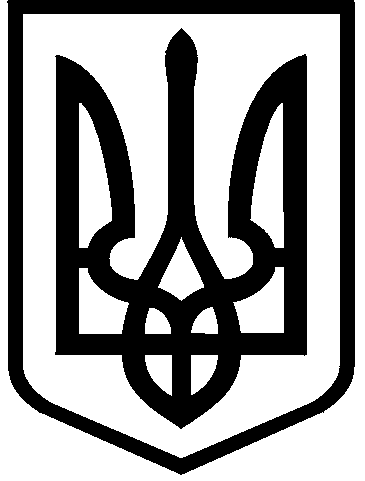 КИЇВСЬКА МІСЬКА РАДАІХ СКЛИКАННЯПОСТІЙНА КОМІСІЯ З ПИТАНЬ ОСВІТИ І НАУКИ,СІМ'Ї, МОЛОДІ ТА СПОРТУ  01044,  м. Київ, вул. Хрещатик, 36                                                                                   т./ф. 202-70-58                                                                                                                                                                                                                  Проект                                                                                          10.06.2021 о 09-30                                                                                                       10-й поверх, кім.1017ПОРЯДОК ДЕННИЙпозачергового засідання комісії:1. Про повторний  розгляд проекту рішення Київської міської ради «Про затвердження Положення про конкурс на посаду керівника закладу загальної середньої освіти, що належить до комунальної власності територіальної громади міста Києва» (доручення заступника міського голови-секретаря Київради Бондаренка В.В. № 08/231-1163/ПР від 01.04.2021) (доп. Департамент освіти і науки).2. Різне.Голова комісії                                                                       Вадим ВАСИЛЬЧУК